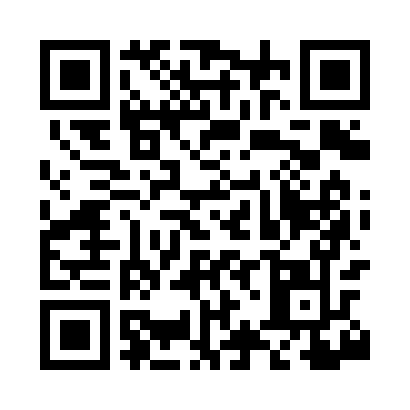 Prayer times for Bethel Corners, New York, USAMon 1 Jul 2024 - Wed 31 Jul 2024High Latitude Method: Angle Based RulePrayer Calculation Method: Islamic Society of North AmericaAsar Calculation Method: ShafiPrayer times provided by https://www.salahtimes.comDateDayFajrSunriseDhuhrAsrMaghribIsha1Mon3:435:301:105:168:5010:382Tue3:445:311:115:168:5010:373Wed3:455:321:115:168:5010:374Thu3:455:321:115:168:4910:365Fri3:465:331:115:168:4910:356Sat3:475:341:115:168:4910:357Sun3:485:341:115:168:4810:348Mon3:495:351:125:168:4810:339Tue3:515:361:125:168:4710:3210Wed3:525:361:125:168:4710:3111Thu3:535:371:125:168:4610:3012Fri3:545:381:125:168:4610:2913Sat3:555:391:125:168:4510:2814Sun3:575:401:125:168:4510:2715Mon3:585:411:125:168:4410:2616Tue3:595:411:125:158:4310:2517Wed4:015:421:135:158:4210:2418Thu4:025:431:135:158:4210:2319Fri4:035:441:135:158:4110:2120Sat4:055:451:135:158:4010:2021Sun4:065:461:135:148:3910:1922Mon4:085:471:135:148:3810:1723Tue4:095:481:135:148:3710:1624Wed4:105:491:135:148:3610:1425Thu4:125:501:135:138:3510:1326Fri4:135:511:135:138:3410:1127Sat4:155:521:135:138:3310:1028Sun4:165:531:135:128:3210:0829Mon4:185:541:135:128:3110:0730Tue4:205:551:135:128:3010:0531Wed4:215:561:135:118:2910:04